                                                                                                                                                                                                       ПОЛОЖЕНИЕ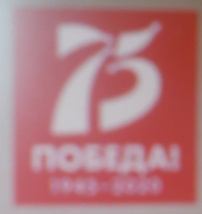 О конкурсе «Победой кончилась война».1.Общее положение.Логановская сельская библиотека совместно с сельским клубом, проводит конкурс чтецов, среди жителей д.Логаново и д.Тымырей.Конкурс приурочен к 75-летию Победы в Великой Отечественной войне.Цели и задачи:- патриотическое воспитание;-приобщение детей и юношества к чтению;Участники конкурса:Участники конкурса делятся на следующие возрастные категории:1категория -  дети: с 7 до10 лет (включительно);2 категория - дети: с 11 до 14 лет (включительно); 3 категория - юношество: с 15 до 24 лет (включительно).Условия конкурсаПроизведение должно быть на военную тему, или приурочено ко Дню Победы.Для 1 возрастной категории – произведение должно быть в стихотворной форме. Стихотворение должно быть не меньше 2 куплетов.Для 2 и 3 возрастной категории – произведение может быть как стихотворной формы, так и проза. Стихотворение должно быть не меньше 3 куплетов.Критерии оценки:- соответствие заданной теме;- выразительность и эмоциональность чтеца;Время и место проведения:                                  организатор:28 февраля в 1600                                              Логановская сельская библиотекаЛогановский сельский клуб                              и сельский клуб.          